PROJEKT PN.: „”PROJEKT PN.: „”PROJEKT PN.: „”WARTOŚĆ INWESTYCJI:  ZŁWARTOŚĆ INWESTYCJI:  ZŁWARTOŚĆ INWESTYCJI:  ZŁPROJEKT WSPÓŁFINANSOWANY ZE ŚRODKÓW 
WOJEWÓDZTWA MAŁOPOLSKIEGO 
PRZYZNANYCH PRZEZ SEJMIK WOJEWÓDZTWA MAŁOPOLSKIEGO
W RAMACH KONKURSU „MAŁOPOLSKIE REMIZY 2018”W KWOCIE  ZŁPROJEKT WSPÓŁFINANSOWANY ZE ŚRODKÓW 
WOJEWÓDZTWA MAŁOPOLSKIEGO 
PRZYZNANYCH PRZEZ SEJMIK WOJEWÓDZTWA MAŁOPOLSKIEGO
W RAMACH KONKURSU „MAŁOPOLSKIE REMIZY 2018”W KWOCIE  ZŁPROJEKT WSPÓŁFINANSOWANY ZE ŚRODKÓW 
WOJEWÓDZTWA MAŁOPOLSKIEGO 
PRZYZNANYCH PRZEZ SEJMIK WOJEWÓDZTWA MAŁOPOLSKIEGO
W RAMACH KONKURSU „MAŁOPOLSKIE REMIZY 2018”W KWOCIE  ZŁ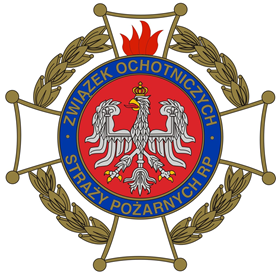 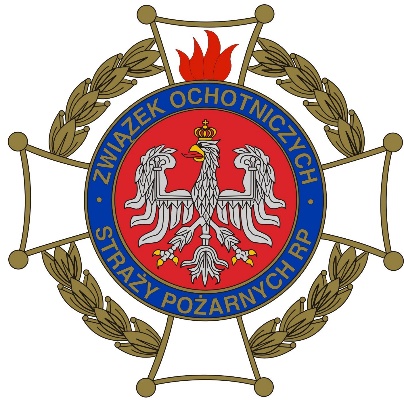 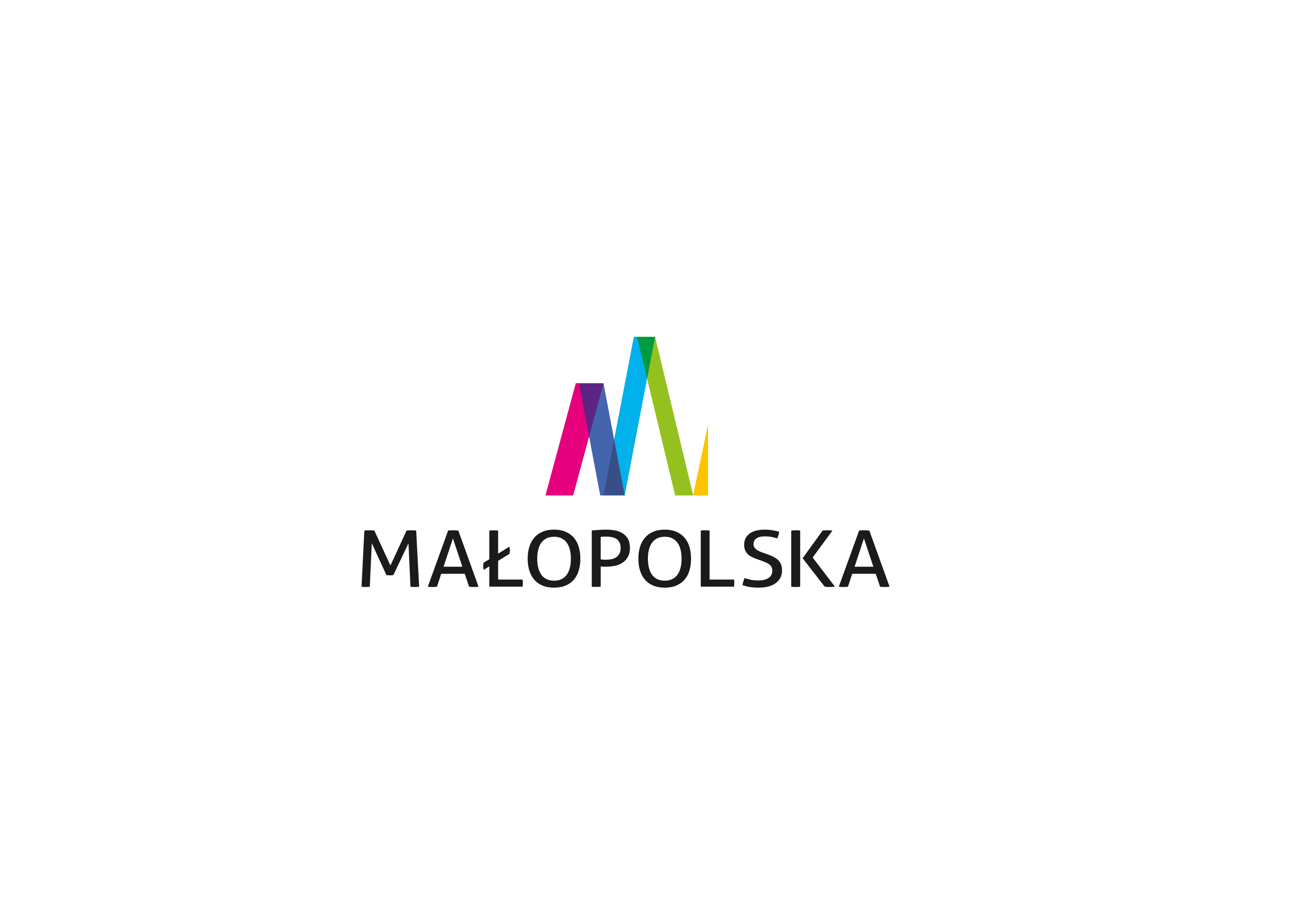 